Управление образования администрации муниципального образования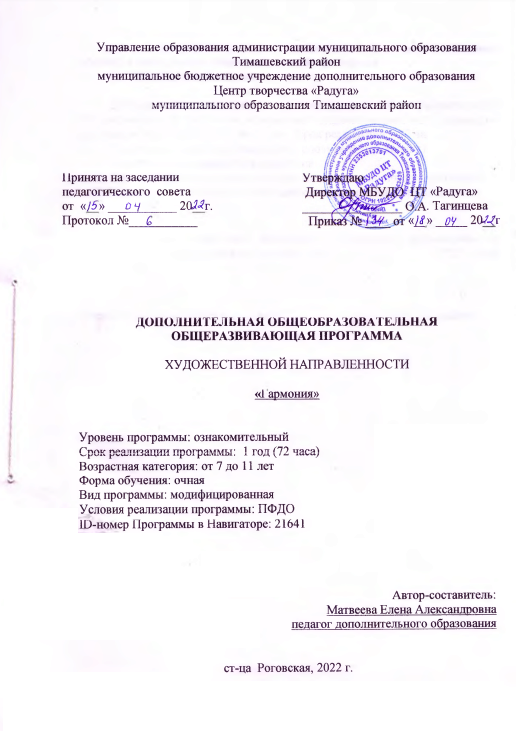 Тимашевский районмуниципальное бюджетное учреждение дополнительного образованияЦентр творчества «Радуга»муниципального образования Тимашевский районДОПОЛНИТЕЛЬНАЯ ОБЩЕОБРАЗОВАТЕЛЬНАЯ   ОБЩЕРАЗВИВАЮЩАЯ ПРОГРАММАХУДОЖЕСТВЕННОЙ НАПРАВЛЕННОСТИ«Гармония»Уровень программы: ознакомительныйСрок реализации программы:  1 год (72 часа)Возрастная категория: от 7 до 11 летФорма обучения: очнаяВид программы: модифицированнаяУсловия реализации программы: ПФДОID-номер Программы в Навигаторе: 21641Автор-составитель:Матвеева Елена Александровнапедагог дополнительного образованияст-ца  Роговская, 2022 г.Лист дополнений и изменений к дополнительной общеобразовательной общеразвивающей программе на 2022-2023 учебный годДополнения и изменения к дополнительной общеобразовательной общеразвивающей программе «Гармония» художественной направленности для учащихся в возрасте от 7 до 11 лет.  Срок реализации – 72 часа.В программу внесены следующие дополнения (изменения):Нормативно-правовая база дополнена.2.  В учебный план внесены мероприятия воспитательного направления.3. В Программу внесены темы по профориентационной направленности.	Дополнения (изменения) внесенные в Программу рассмотрены и одобрены на педагогическом совете от «____»___________2022 года   протокол №____.Председатель педагогического совета                                   О.А. Тагинцева	Содержание программыРаздел 1. «Комплекс основных характеристик образования: объем, содержание, планируемые результаты»1.1 Пояснительная записка.	Дополнительная общеобразовательная общеразвивающая программа  «Гармония» (далее Программа), является модифицированной программой  художественной  направленности, так как способствует художественному развитию детей, знакомит с видами декоративно- прикладного творчества.Занятия декоративно - прикладным творчеством не только помогают овладеть элементарными приемами работы, но и благотворно влияют на общее развитие детей: пробуждают эмоциональную отзывчивость, воспитывают чувство прекрасного, формируют трудолюбие, развивают мышление, внимание, память, развивают творческие способности, фантазию, воображение.1.2 Нормативно-правовая база Программы.	-Федеральный закон от 29.12.2012г. № 273-ФЗ «Об образовании в Российской Федерации»;	- Федеральный закон "О защите детей от информации, причиняющей вред их здоровью и развитию" от 29.12.2010 N 436-ФЗ (ред. от 18.12.2018) ;	- Концепция развития дополнительного образования детей до 2030 года;	- Постановление Главного государственного санитарного врача РФ от 28 сентября 2020 г. №  28 «Об утверждении санитарных правил СП 2.4.3648-20 «Санитарно-эпидемиологические требования к организациям воспитания и обучения, отдыха и оздоровления детей и молодежи»;	- Постановление Главного государственного санитарного врача РФ от 28.01.2021 N 2 "Об утверждении санитарных правил и норм СанПиН 1.2.3685-21 "Гигиенические нормативы и требования к обеспечению
безопасности и (или) безвредности для человека факторов среды обитания"
(вместе с "СанПиН 1.2.3685-21. Санитарные правила и нормы...") (Зарегистрировано в Минюсте России 29.01.2021 N 62296);	- Санитарные правила и нормы СанПиН 2.1.3684-21
"Санитарно-эпидемиологические требования к содержанию территорий городских и сельских поселений, к водным объектам, питьевой воде и питьевому водоснабжению населения, атмосферному воздуху, почвам, жилым помещениям, эксплуатации производственных, общественных помещений, организации и проведению санитарно-противоэпидемических (профилактических) мероприятий";	-Приказ Министерства образования и науки Российской Федерации от 09.11. 2018 года  № 196 «Об утверждении порядка организации и осуществления образовательной деятельности по дополнительным общеобразовательным программам»;	- Целевая модель развития региональных систем дополнительного образования детей от 03.09.2019 № 467;- Распоряжение Правительства РФ от 29.05.2015 N 996-р «Об утверждении Стратегии развития воспитания в Российской Федерации на период до 2025 года»;- Федеральный национальный  проект  «Успех каждого ребёнка», утвержденный 07 декабря 2018г;- Письмо Министерства образования РФ от 18.06.2003 N 28-02-484/16 «Требования к содержанию и оформлению образовательных программ дополнительного образования детей» (в части, не противоречащей действующему законодательству);- Письмо Министерства образования и науки РФ от 11.12.2006 N 06-1844 «О примерных требованиях к программам дополнительного образования детей» (в части, не противоречащей действующему законодательству);- Устав муниципального бюджетного учреждения дополнительного образования Центра творчества «Радуга»;- Положение по проектированию дополнительной общеобразовательной общеразвивающей программе  муниципального бюджетного учреждения дополнительного образования Центра творчества «Радуга» муниципального образования Тимашевский район;-  Положение о проведении  промежуточной и итоговой аттестации учащихся в муниципальном бюджетном учреждении дополнительного образования Центр творчества «Радуга» муниципального образования Тимашевский район;- Краевые методические рекомендации по проектированию дополнительных общеобразовательных программ (2020г.)В учебный план Программы внесены часы мероприятий воспитательного направления.Актуальность Программы  заключается в том, что в процессе  обучения дети осваивают основы мастерства, развивают художественный вкус, расширяют кругозор, познают мир красоты. Самый короткий путь эмоционального раскрепощения ребенка, снятия зажатости, обучения художественному воображению - это путь через фантазию. Новизна программы в первую очередь, состоит в том, что в ней представлена система практических занятий с использованием разнообразных видов рукоделий.  На каждом занятии осуществляется корректное индивидуальное педагогическое воздействие на формирование эстетических вкусов учащихся. В Программе созданы благоприятные условия  для развития творческих способностей и личностного роста ребенка.Педагогическая целесообразность Программы, заключается в том, что обучаясь по данной Программе, дети имеют возможность не только обучаться декоративно- прикладному творчеству, с разными художественными видами работ и техник, но и изучать традиции нашего края, принимать участие в конкурсах, акциях  и других мероприятиях различных уровней. Данная Программа является модифицированной, разработана на основе модифицированной общеобразовательной Программы «Умелые ручки» педагога дополнительного образования Ивановой Е.А. 		Отличительные особенности. Программа «Гармония» отличается от Программы «Умелые ручки» количеством часов, возрастом участвующих в реализации Программы детей, разнообразием видов декоративно- прикладного творчества. Программа развивает творческие способности – процесс, который пронизывает все этапы развития личности ребёнка, пробуждает инициативу и самостоятельность принимаемых решений, привычку к свободному самовыражению, уверенность в себе. В программе предусмотрено участие детей с особыми образовательными потребностями: детей-инвалидов, детей с ограниченными возможностями здоровья; талантливых (одарённых, мотивированных) детей; детей, находящихся в трудной жизненной ситуации.В Программу внесены темы по профориентационной направленности.		Адресат  программы.  Возраст  детей,  участвующих  в  реализации  Программы: 7- 11  лет.    	Комплектование групп ведется по желанию, без предварительного отбора, группы могут быть одновозрастными или разновозрастными по 10-15 человек.Запись на дополнительную общеобразовательную общеразвивающуюпрограмму осуществляется через систему заявок на сайте «Навигатор дополнительного образования детей Краснодарского края». https://xn--23-kmc.xn--80aafey1amqq.xn--d1acj3b/program/21706-dopolnitelnaya-obshcheobrazovatelnaya-programma-mir-vokrug-nas Уровень программы – ознакомительный.Объем –72 часа.Сроки – 1 год. Форма обучения: очная.Форма организации учебного занятия: рассказ, лекция, беседа, практическое занятие, презентация, мастер-классы, выставка. Форма проведения занятий групповая с ярко выраженным индивидуальным подходом.Режим  занятий.Программа обучения рассчитана на  72 часа, занятия проводятся 1 раз в неделю  2 часа с 15 минутной переменой.1.3	Цель программы  - создание условий для развития художественных, творческих способностей детей средствами декоративно – прикладного искусства.Задачи: Образовательные (предметные)- ознакомить с разными видами рукоделий;- развить умения работать в команде и индивидуально.        Личностные задачи:- развивать  смекалку,  изобретательность  и  устойчивый  интерес к декоративно-прикладному творчеству;- развивать  инициативу,  выдумку  и  творчество  детей  в  атмосфере  эстетических переживаний и увлеченности.        Метапредметные задачи: - развивать навыки самообразования, контроля и самооценки.1.4 Содержание ПрограммыУчебный план Содержание учебного плана Раздел 1. Введение в образовательную программу – 2 часа.Теория –2 часа: Введение в образовательную программу. Правила техники безопасности. Раздел  2. Кинусайга–12 часов.Теория – 2 часа: Из истории техники кинусайга. Материалы и приспособления для изготовления поделок в технике кинусайга.  Презентация «Кинусайга»Практические занятия – 10 часов: Выбор рисунка, вырезание рисунка на пеноплексе. Подбор ткани по цвету, вырезание ткани. Изготовление панно «Природа». Оформление работы «Природа».Допускается выполнение работ по желанию учащихся.Раздел 3. Изделия из пряжи- 12 часов.	Теория – 2 часа: Инструменты и материалы, необходимые для работы с пряжью. Презентация «Сувениры из пряжи».          Практические занятия – 10 часов. Подбор ниток по цвету. Нарезание ниток. Изготовление сувениров и игрушек: осьминога, мартеничку, цветы, зайчика и астру. 	Раздел 4. Пластилинография–8 часов.Теория – 2 часа. Инструменты и материалы, необходимые для работы с пластилином. Презентация «Поделки из пластилина»Практические занятия – 6 часов. Изготовление работ из пластилина. Подбор пластилина по цвету. Выбор рисунка. Перевод рисунка на картон. Изготовление работы «Павлин» Оформление работы «Павлин».Раздел 5. Оригами –12 часов.	Теория – 1 час: Из истории оригами. Условные знаки, принятые в оригами.  Способы изготовления оригами.  Практические занятия – 11 часов: Складывание простых моделей оригами. Изготовление кораблика, цветов, животных. Допускается выполнение работ по желанию учащихся.Раздел 6. Солёное  тесто–12 часов.	Теория – 1 час:  Инструменты и материалы. Рецепт и способы изготовления соленого теста.          Практические занятия – 11 часов. Изготовление и покраска теста.Виды красителей, используемых для окрашивания соленого теста. Изготовление животных и цветов.Раздел 7. Природный материал–12 часов.Теория–1  час. Знакомство с  видами природных материалов. Инструменты и материалы, необходимые для работы, организация рабочего места.Практические занятия – 11 часов. Презентация «Сувениры из природного материала». Изготовление работ из ракушек и талаша «Морское дно», «Природа», объемные цветы.Раздел 8: Итоговое занятие – 2 часа.	Теория – 2 часа. Подведение итогов. Организация выставки работ учащихся. 9. Мероприятия воспитательного направления:Практика – 1 час. Викторина «Всезнайка»Практика – 1 час. Интеллектуальная игра «Гений»Планируемые результаты: Образовательные (предметные): - знают разные виды рукоделий;- умеют работать в команде и индивидуально. Личностные:-развита смекалка, изобретательность и устойчивый интерес к декоративно - прикладному искусству;-развита инициатива, выдумка и творчество детей в атмосфере эстетических переживаний и увлеченности.Метапредметные:	- развиты навыки самообразования контроля и самооценкиРаздел 2 программы               «Комплекс организационно-педагогических условий,  включающий формы аттестации»	Календарный учебный график Условия реализации Программы          Для успешной реализации программы необходимо материально- техническое обеспечение:	- занятия в объединении должны проходить в помещении с хорошим освещением и вентиляцией, с удобной мебелью для работы, обстановка  и  художественное  оформление кабинета помогает в учебном процессе, способствует трудовому и эстетическому воспитанию учащихся.- световое оснащение;- стол, стул для педагога- 1 шт.;- столы  для учащихся- 7 шт.;- стулья  для учащихся- 14 шт.        Перечень оборудования, инструментов и материалов, необходимых для реализации Программы:- выставочные стенды;- карандаши цветные и простые, ручки, фломастеры;-линейки, угольники, ластики;-ткань;- пеноплекс;- клеевой пистолет, клей ПВА;- ножницы, щипцы;-пластилин. Информационное обеспечение:-музыкальный центр;- компьютер.Кадровое обеспечение. Программа «Гармония» реализуется педагогом дополнительного образования, имеющим профессиональное образование в области, соответствующей профилю программы, и постоянно повышающим уровень профессионального мастерства.Формы аттестацииДля оценки результативности учебных занятий применяется вводный, текущий и итоговый контроль.- вводный  контроль  проводится  в  начале  учебного  года  для  изучения возрастных  особенностей  детей  (состояния  здоровья, коммуникабельность, лидерство,  общие  знания  в  области  художественно-прикладного направления); - текущий  тематический  контроль  осуществляется  для  определения усвоения учащимися пройденных тем; - итоговый  контроль  проводится  в  конце ознакомительного уровня для определения степени выполнения поставленных задач. Порядок, формы проведения, система оценки, оформление и анализ результатов промежуточной и итоговой аттестации учащихся осуществляется согласно «Положения об организации и проведении промежуточной и итоговой аттестации учащихся объединения художественной направленности «Фантазия» к Программе «Гармония». Оценочные материалы	Перечень оценочных материалов:1. Мониторинг для учащихся в объединении «Фантазия», автор Погорелова И.В.  (Приложение  1) 2.  Тест «Изучение удовлетворённости учащихся атмосферой, созданной в объединении, автор Тарасова Н.Г.  (Приложение  2)        В  процессе  обучения  осуществляется  контроль  за  уровнем  знаний  и умений  учащихся.  Каждая  созданная  работа  наглядно  показывает  возможности ребёнка. Уровень усвоения программного материала определяется по результатам выполнения практических работ. С каждым ребенком отрабатываются наиболее сложные элементы, здесь необходимо внимательное, чуткое  и  доброе  отношение  к  маленькому  автору.  			Выбирается  дифференцированный подход к каждому, все удачи поощряются, все недочеты тактично и мягко исправляются. Контролируется  качество выполнения изделий по всем разделам с учетом следующих критериев:•  удовлетворительное  качество  работы  и  соответствие  ее художественным требованиям;•  четкое соблюдение последовательности технологических приемов;•  художественная выразительность и оригинальность творческих работ.		             2.2 Методические материалы.           Для организации образовательного процесса по Программе «Гармония» используются различные методы обучения: Наглядные методы:- рассматривание образцов изделий, иллюстраций, альбомов, открыток, таблиц, презентаций, наглядных пособий;- показ способов действия с инструментами и материалами, выполнение педагогом.2. Словесные методы:- беседа;- объяснение способов действия с инструментами и материалами;- указания, пояснения;- анализ выполненных работ.3. Практические методы:- самостоятельное выполнение учащимися декоративных изделий;- использование различных инструментов и материалов для реализации замысла;- индивидуальный подход к учащимся.4.  Метод «подмастерья» - взаимодействие учащегося и педагога в едином творческом процессе.5. Мотивационный метод:-убеждение;- поощрение;- создание ситуации успеха.6. Игровые методы: сюрпризные моменты, игровые ситуации.7. Метод проблемного обучения: объяснение основных понятий, терминов, определений.Самореализации учащихся способствует создаваемая на занятиях положительная эмоционально-психологическая атмосфера, взаимопомощь, сотрудничество, использование методов поощрения. 	Планирование учебных занятий происходит с учетом использования педагогических технологий: технология индивидуального обучения, технология игровой деятельности, технология сотрудничества, технология развивающего обучения, здоровьесберегающая технология, информационно-коммуникационная технология. Форма организации учебного занятия: рассказ, лекция, беседа,практическое занятие, презентация, мастер-классы, выставка Дидактические материалы – раздаточные материалы, технологические карты, задания, упражнения, образцы изделий, образцы техник.Алгоритм учебного занятия (45 минут)Дата проведения.Время проведения.Возраст учащихся.Тема. Цель.Задачи: образовательные, личностные, метапредметные.Оборудование, раздаточный материал.Форма проведения.Этапы занятия:1 этап: организационный – 5 минут.Подготовка детей к работе на занятии.Организация начала занятия, создание психологического настроя на учебную деятельность и активизация внимания.2 этап: проверочный – 5 минут.Выявление пробелов и их коррекция.Проверка усвоения знаний предыдущего занятия.3 этап: подготовительный (подготовка к новому содержанию) – 5 минут.Обеспечение мотивации и принятие детьми цели учебно-познавательной деятельности.Сообщение темы, цели учебного занятия и мотивация учебной деятельности детей.4 этап: основной - 25 минут.Теоретическая часть – 5 минут.Изложение данных по теме занятия.Объяснение специальных терминов по теме занятия.Сделать теоретическую часть занятия максимально содержательной и интенсивной позволяют:Использование наглядного и раздаточного материала.Использование технических средств обучения.Использование игровых методов обучения.Практическая часть занятия – 20 минут.Для выполнения практической части подбирается специальная литература, раздаточный материал, подготавливаются необходимые инструменты.Очень важным при выполнении практической части является поощрение стремления детей к получению высоких результатов.5 этап: итоговый – 5 минут.Выявления уровня овладениями знаниями и их коррекция.    Используются тестовые задания, виды устного опроса, вопросы и задания различного уровня сложности, проводятся мини-турниры.Дается анализ и оценка успешности достижения цели.Подводятся итоги выполнения практических упражнений, закрепление учебного материала.Список литературы для педагога:1. Александрова, М.Г., Ракушки – М.: АСТ-ПРЕСС КНИГА, 2016. – 80 с.2. Буйлова, Л.Н., Кленова, Н.В. Концепция развития дополнительного образования детей; от замысла до реализации. Методическое пособие .- Педагогическое общество России , 2016.- 192 с.3. Гульянц, Э.К., Базик, И.Я. Что можно сделать из природного материала. кн. для воспитателей детского сада - М.: Просвещение, 2017. - С. 5 — 17.4. Журнал «Делаем сами» 2015 год, № 1-2.5 .КукушкинВ.С. Педагогические технологии [Текст]/В.С.Кукушкин.-М.: «МарТ» , 2004.- 336с.6. Селевко Г.К. Современные образовательные технологии [Текст]/ Г.К. Селевко.-М.: Народное образование, 1998.-256с. 7. Фантазии из природных материалов [Текст] / Е.Немешева. - М.: Айрис — пресс. - 2018. - С. 4 - 7.Интернет-ресурсы:1. Мастер- классы по бумагопластике - http://masterclassy.masterpodelok.com2. Страна мастеров - http://stranamasterov.ru/3. Сервисы Яндекс (лучше дома) https://yandex.ru/doma#education4. Сервисы Google https://vk.cc/8BLbIY5.  Zoom https://zoom.us/ 6. http://nacrestike.ru/publ/interesnoe/kinusajga/10-1-0-9167. Страна мастеров - http://stranamasterov.ru/8. https://youtu.be/xf7gop5_MNw9. https://youtu.be/PA9sIAWOLB010. https://youtu.be/eyAU5i_ctfw11. https://www.babyblog.ru/user/id1825359/53080312. https://multiurok.ru/files/priezientatsiia-podielki-iz-plastilina-1.htmlСписок литературы для учащихся.1. Белякова, О.В. Поделки из природных материалов. -  М.: АСТ-  Москва, 2010 -  316(4) с.2.Уникальные картины из зерен, Цветы и букеты / под ред. Е. Зуевской, Контэнт, 2011 -  48 с. Приложение 1.МОНИТОРИНГдля учащихся в объединении «Фантазия»Почему вы посещаете занятия объединения?Хочу научиться разным видам ДПИ.Люблю работать с бумагой, тканью, пластилином.Нравится общаться с ребятами.Люблю осваивать новые техники.Узнаю много нового.Нравится преподаватель.Хотите ли вы посещать занятия в следующем году?Да, хочу научиться большему.Да, в объединении у меня появились новые друзья.Да, мне нравятся занятия.Не знаю.                                                                                                  Приложение 2.Тест«Изучение удовлетворённости учащихся атмосферой, созданной в объединении»Цель: Определить степень удовлетворённости учащихся атмосферой, созданной в объединении.Ход проведения: Обучающимся предлагается прочитать (прослушать) утверждения и определить степень согласия с их содержанием по следующей шкале:4 - совершенно согласен3 - согласен2- трудно сказать1- не согласен0 - совершенно не согласен1. Я иду на занятия в объединение с радостью.2. На занятиях у меня обычно хорошее настроение.3. В нашем объединении хороший руководитель.4. К нашему руководителю можно обратиться за советом и помощью в трудной жизненной ситуации.5. В группе я могу всегда высказать своё мнение.6. Я считаю, что на занятиях в группе созданы все условия для развития моих способностей.7. Я считаю, что занятия по-настоящему готовят меня к самостоятельной творческой деятельности.8. На летних каникулах я скучаю по объединению.Обработка полученных данных. Показателем удовлетворённости учащихся атмосферой, созданной в объединении (У) является частное от деления общей суммы баллов ответов всех обучающихся на общее количество ответов.Если У больше 3, то можно констатировать о высокой степени удовлетворённости, если же У больше 2, но меньше 3 или 2, то это соответственно свидетельствует о средней и низкой степени удовлетворённости обучающихся атмосферой, созданной в объединении.Принята на заседании педагогического  совета от  «__» ___________ 20__г. Протокол №___________Утверждаю Директор МБУДО  ЦТ «Радуга»________________ О.А. Тагинцева      Приказ № ____ от «__» _____ 20__г. № п/пНаименованиеСтр.Стр.1.Раздел 1 . «Комплекс основных характеристик образования: объем, содержание, планируемые результаты»331.1Пояснительная записка331.2Нормативно-правовая база Программы.331.3Цель и задачиЦель и задачи51.4Содержание программыСодержание программы61.5Планируемые результатыПланируемые результаты92.Раздел 2 . «Комплекс организационно-педагогических условий, включающий формы аттестации»Раздел 2 . «Комплекс организационно-педагогических условий, включающий формы аттестации»102.1Календарный учебный график Календарный учебный график 102.2Условия реализации программыУсловия реализации программы132.3Оценочные материалыОценочные материалы142.4Методические материалыМетодические материалы162.5Алгоритм учебного занятияАлгоритм учебного занятия172.6Список литературыСписок литературы172.7Приложения.Приложения.18№п/пНазвание раздела, темыНазвание раздела, темыКоличество часовКоличество часовКоличество часовКоличество часовФормы аттестации/контроля№п/пНазвание раздела, темыНазвание раздела, темыВсего Теория Практика Практика Формы аттестации/контроля1.Раздел 1. Введение в образовательную программу.Раздел 1. Введение в образовательную программу.2200Вводный контрольСобеседование1.1Введение в образовательную программу. Правила техники безопасности. Введение в образовательную программу. Правила техники безопасности. 22002.Раздел 2. Кинусайга.Раздел 2. Кинусайга.1221010Текущий контрольНаблюдение 2.1Из истории техники кинусайги. Материалы и приспособления для изготовления поделок в технике кинусайга. Презентация «Кинусайга» Из истории техники кинусайги. Материалы и приспособления для изготовления поделок в технике кинусайга. Презентация «Кинусайга» 22002.2Выбор рисунка, вырезание рисунка на пеноплексе, вырезание ткани. Изготовление панно. Подбор  ткани по цвету.  Оформление работы.Выбор рисунка, вырезание рисунка на пеноплексе, вырезание ткани. Изготовление панно. Подбор  ткани по цвету.  Оформление работы.1001010Текущий контрольНаблюдение3Раздел 3. Изделия из пряжи.Раздел 3. Изделия из пряжи.1221010Текущий контрольНаблюдение3.1Инструменты и материалы, необходимые для работы. Видео презентация «Сувениры из пряжи»Инструменты и материалы, необходимые для работы. Видео презентация «Сувениры из пряжи»22003.2 Подбор ниток по цвету. Нарезание ниток. Изготовление сувениров и игрушек. Подбор ниток по цвету. Нарезание ниток. Изготовление сувениров и игрушек.10010104Раздел 4. Пластилинография.Раздел 4. Пластилинография.8266Текущий контрольНаблюдение4.1Инструменты и материалы, необходимые для работы, организация рабочего места. Презентация «Поделки из пластилина»Инструменты и материалы, необходимые для работы, организация рабочего места. Презентация «Поделки из пластилина»22004.24.2Изготовление работ из пластилина. Подбор пластилина по цвету. Выбор рисунка. Перевод рисунка на картон. Изготовление работы. Оформление работы60665.5.Раздел 5. Оригами.1211111Текущий контрольНаблюдение5.15.1Из истории оригами. Условные знаки, принятые в оригами.  Изготовление кораблика.21115.25.2Изготовление тюльпана, лягушонка, бабочки, совы, мышки. Викторина «Всезнайка»10010106.6.Раздел 6. Соленое тесто.1211111Текущий контрольНаблюдение6.16.1Инструменты и материалы, необходимые для работы. Изготовление и покраска теста.21116.26.2 Изготовление цветов розы,  ромашки. Изготовление ежика, собачки и рыбки.10010107.7.Раздел 7. Природный материал.1221010Текущий контрольНаблюдение7.17.1Знакомство с  видами природных материалов. Просмотр презентации «Поделки и сувениры из природных материалов»22007.27.2Изготовление панно «Лето», «Фантазия», «Цветы», «Морское дно», «Аист». Интеллектуальная игра «Гений»10010108.8.Раздел 8. Итоговое занятие.2200Итоговый контроль8.18.1Организация фотовыставки работ учащихся. Подведение итогов.2200Итого:72145858Из нихИз нихИз нихИз нихИз нихИз нихИз нихИз них9.9.Мероприятия воспитательного направления202№ п/пДата занятия по плануДатазанятия по фактуТема занятияКол-во часовФорма занятияМесто проведения Форма контроля1.Раздел 1. Введение в образовательную программу (2часа)Раздел 1. Введение в образовательную программу (2часа)Раздел 1. Введение в образовательную программу (2часа)Раздел 1. Введение в образовательную программу (2часа)Раздел 1. Введение в образовательную программу (2часа)Раздел 1. Введение в образовательную программу (2часа)Раздел 1. Введение в образовательную программу (2часа)1Введение в образовательную программу. Правила техники безопасности. 2БеседаВводный контрольСобеседованиеРаздел 2. Кинусайга ( 12  часов)Раздел 2. Кинусайга ( 12  часов)Раздел 2. Кинусайга ( 12  часов)Раздел 2. Кинусайга ( 12  часов)Раздел 2. Кинусайга ( 12  часов)Раздел 2. Кинусайга ( 12  часов)Раздел 2. Кинусайга ( 12  часов)2.Из истории техники кинусайга. Материалы и приспособления для изготовления поделок в технике кинусайга.  Презентация «Кинусайга»2Лекция.Презентация.Наблюдение3.Выбор рисунка, вырезание рисунка на пеноплексе.2Практическое занятие.Наблюдение.4.Подбор  ткани по цвету, вырезание ткани.Викторина «Всезнайка»11Практическое занятиеНаблюдение5.Изготовление панно «Природа. 2Мастер- классНаблюдение6.Изготовление рамки для панно.2Практическое занятие.Наблюдение7.Оформление работы.2Практическое занятиеНаблюдениеРаздел 3. Изделия из пряжи ( 12 часов)Раздел 3. Изделия из пряжи ( 12 часов)Раздел 3. Изделия из пряжи ( 12 часов)Раздел 3. Изделия из пряжи ( 12 часов)Раздел 3. Изделия из пряжи ( 12 часов)Раздел 3. Изделия из пряжи ( 12 часов)Раздел 3. Изделия из пряжи ( 12 часов)Изготовление рамки для панно.Изготовление рамки для панно.Изготовление рамки для панно.Изготовление рамки для панно.Изготовление рамки для панно.8.Инструменты и материалы, необходимые для работы с пряжью. Презентация «Сувениры из пряжи»2Лекция.Презентация.Наблюдение9.Подбор ниток по цвету. Нарезание ниток. Изготовление осьминога.2Практическое занятиеНаблюдение 10.Подбор ниток по цвету. Нарезание ниток. Изготовление мартенички.2Мастер- классНаблюдение11.Подбор ниток по цвету. Нарезание ниток. Изготовление цветов. 2Практическое занятие.Наблюдение12.Подбор ниток по цвету. Нарезание ниток. Изготовление зайчика.2Практическое занятиеНаблюдение13.Подбор ниток по цвету.  Изготовление астры.2Мастер- классНаблюдениеРаздел 4. Пластилинография (8 часов)Раздел 4. Пластилинография (8 часов)Раздел 4. Пластилинография (8 часов)Раздел 4. Пластилинография (8 часов)Раздел 4. Пластилинография (8 часов)Раздел 4. Пластилинография (8 часов)Раздел 4. Пластилинография (8 часов)14.Инструменты и материалы, необходимые для работы. Презентация «Поделки из пластилина»2Лекция.ПрезентацияНаблюдение 15.Изготовление работ из пластилина. Подбор пластилина. Выбор рисунка. 2Практическое занятие.Наблюдение 16.Изготовление работы «Павлин»День матери.11Практическое занятиеПрезентацияНаблюдение 17.Оформление работы «Павлин».2Мастер- классНаблюдение Раздел 5. Оригами ( 12 часов)Раздел 5. Оригами ( 12 часов)Раздел 5. Оригами ( 12 часов)Раздел 5. Оригами ( 12 часов)Раздел 5. Оригами ( 12 часов)Раздел 5. Оригами ( 12 часов)Раздел 5. Оригами ( 12 часов)18.Из истории оригами. Условные знаки.Изготовление кораблика.2Рассказ.Практическое занятие.Наблюдение 19.Складывание простых моделей оригами Изготовление тюльпана.2Практическое занятиеНаблюдение 20.Складывание простых моделей оригами Изготовление лягушонка.2Мастер- классНаблюдение  21.Складывание простых моделей оригами Изготовление бабочки. Викторина «Всезнайка»2Практическое занятие.Наблюдение 22.Складывание простых моделей оригами Изготовление совы.2Практическое занятиеНаблюдение 23.Складывание простых моделей оригами Изготовление мышки.2Мастер- классНаблюдение Раздел 6. Соленое тесто ( 12 часов)Раздел 6. Соленое тесто ( 12 часов)Раздел 6. Соленое тесто ( 12 часов)Раздел 6. Соленое тесто ( 12 часов)Раздел 6. Соленое тесто ( 12 часов)Раздел 6. Соленое тесто ( 12 часов)Раздел 6. Соленое тесто ( 12 часов)Наблюдение 24.Инструменты и материалы. Рецепт и способы изготовления теста. 2Рассказ.Практическое занятие.Наблюдение 25.Виды красителей, используемых для окрашивания соленого теста. Изготовлениецветка розы.2Практическое занятиеНаблюдение Наблюдение 26.Изготовлениецветка ромашки.Знакомство с профессией «Повар»2Мастер- классНаблюдение 27.Изготовлениесобачки.2Практическое занятие.Наблюдение 28.Изготовлениеежика.2Практическое занятие Наблюдение 29.Изготовление подсолнуха.2Мастер- классНаблюдение Раздел 7. Природный материал ( 12 часов)Раздел 7. Природный материал ( 12 часов)Раздел 7. Природный материал ( 12 часов)Раздел 7. Природный материал ( 12 часов)Раздел 7. Природный материал ( 12 часов)Раздел 7. Природный материал ( 12 часов)Раздел 7. Природный материал ( 12 часов)Наблюдение 30.Знакомство с  видами природных материалов. Правила безопасности труда. Презентация «Сувениры из природного материала» 2Рассказ.Презентация.Наблюдение Наблюдение Наблюдение 31.Изготовление работ из ракушек «Морское дно»2Практическое занятие Наблюдение  Наблюдение  Наблюдение 32.Изготовление работ из ракушек «Природа»2Мастер- классНаблюдение Наблюдение Наблюдение 33.Изготовление работ из талаша, цветы. Интеллектуальная игра «Гений»2Практическое занятие.Наблюдение Наблюдение Наблюдение 34.Изготовление работ из талаша, цветы.2Практическое занятие.Наблюдение Наблюдение Наблюдение 35.Изготовление работ из талаша, объемные цветы.2Практическое занятиеНаблюдениеНаблюдениеНаблюдениеРаздел 8. Итоговое занятие (2 часа)Раздел 8. Итоговое занятие (2 часа)Раздел 8. Итоговое занятие (2 часа)Раздел 8. Итоговое занятие (2 часа)Раздел 8. Итоговое занятие (2 часа)Раздел 8. Итоговое занятие (2 часа)Раздел 8. Итоговое занятие (2 часа)Раздел 8. Итоговое занятие (2 часа)Раздел 8. Итоговое занятие (2 часа)Мастер- классМастер- классМастер- класс36.Организация выставки работ учащихся. Подведение итогов.2ВыставкаИтоговый контрольИтоговый контрольИтоговый контроль